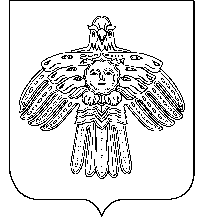                                АДМИНИСТРАЦИЯ                                                          «НИЖНИЙ ОДЕС»  КАР  ОВМÖДЧÖМИНСА       ГОРОДСКОГО  ПОСЕЛЕНИЯ  «НИЖНИЙ ОДЕС»                                                     АДМИНИСТРАЦИЯ           ПОСТАНОВЛЕНИЕШУÖМот «07» апреля  2020 года                                                                                №  76Об утверждении порядка формирования, ведения, ежегодного дополнения и опубликования Перечня муниципального имущества муниципального образования городского поселения «Нижний Одес», свободного от прав третьих лиц, предназначенного для предоставления во владение и (или) пользование субъектам малого и среднего предпринимательства и организациям, образующим инфраструктуру поддержки субъектов малого и среднего предпринимательстваВ соответствии с  п. 4.1. ст. 18 Федерального закона от 24.07.2007 N 209-ФЗ «О развитии малого и среднего предпринимательства в Российской Федерации», Администрация городского поселения «Нижний Одес»ПОСТАНОВЛЯЕТ:1. Утвердить Порядок формирования, ведения, ежегодного дополнения и опубликования Перечня муниципального имущества муниципального образования городского поселения «Нижний Одес», свободного от прав третьих лиц, предназначенного для предоставления во владение и (или) пользование субъектам малого и среднего предпринимательства и организациям, образующим инфраструктуру поддержки субъектов малого и среднего предпринимательства согласно приложению.2. Определить виды субъектов малого и среднего предпринимательства в целях установления льгот при предоставлении муниципального имущества, включенного в Перечень:2.1. реализующие проекты в приоритетных направлениях развития науки, технологий и техники в Российской Федерации, по перечню критических технологий Российской Федерации, которые определены в соответствии с Указом Президента Российской Федерации от 07.07.2011 № 899 «Об утверждении приоритетных направлений развития науки, технологий и техники в Российской Федерации и перечня критических технологий Российской Федерации»; 2.2. развивающие продуктовые линейки крупных компаний, работающих по направлениям национальной технологической инициативы; 2.3. реализующие проекты в сфере импортозамещения (в соответствии с региональными планами по импортозамещению); 2.4. занимающиеся производством, переработкой или сбытом сельскохозяйственной продукции; 2.5. занимающиеся социально значимыми видами деятельности, иными установленными государственными программами (подпрограммами) Российской Федерации, государственными программами (подпрограммами) субъектов Российской Федерации, муниципальными программами (подпрограммами) приоритетными видами деятельности;2.6. начинающие новый бизнес по направлениям деятельности, по которым оказывается государственная и муниципальная поддержка; 2.7. занимающиеся производством продовольственных и промышленных товаров, товаров народного потребления, лекарственных средств и изделий медицинского назначения; 2.8. оказывающие коммунальные и бытовые услуги населению; 2.9. занимающиеся развитием народных художественных промыслов; 2.10. занимающиеся утилизацией и обработкой промышленных и бытовых отходов; 2.11. занимающиеся строительством и реконструкцией объектов социального назначения3. Определить социально значимые виды деятельности в целях установления льгот при оказании имущественной поддержки субъектам малого и среднего предпринимательства:3.1. бытовое обслуживание населения:а) ремонт обуви, швейных и трикотажных изделий;б) ремонт бытовой радиоэлектронной аппаратуры, бытовых машин и бытовых приборов;в) услуги химических чисток, прачечных и бань;г) фотоуслуги;д) услуги парикмахерских;е) коммунальные и бытовые услуги населению;3.2. хлебопекарное производство.4. Контроль за исполнением настоящего постановления оставляю за собой 5. Признать утратившим силу постановление администрации городского поселения «Нижний Одес» от 27.03.2019 № 73 «Об утверждении порядка формирования, ведения, ежегодного дополнения и опубликования Перечня муниципального имущества муниципального образования городского поселения «Нижний Одес», свободного от прав третьих лиц, предназначенного для предоставления во владение и (или) пользование субъектам малого и среднего предпринимательства и  организациям, образующим инфраструктуру поддержки субъектов малого и среднего предпринимательства».6. Настоящее постановление вступает в силу со дня его официального опубликования.Руководитель администрациигородского поселения «Нижний Одес»                                                         Ю.С. Аксенов	Приложение к постановлению администрациигородского поселения «Нижний Одес»от «07» апреля 2020  № 76Порядок формирования, ведения, ежегодного дополнения и опубликования Перечня муниципального имущества муниципального образования городского поселения «Нижний Одес»», свободного от прав третьих лиц, предназначенного для предоставления во владение и (или) пользование субъектам малого и среднего предпринимательства и  организациям, образующим инфраструктуру поддержки субъектов малого и среднего предпринимательстваI. Общие положения1. Настоящий Порядок определяет правила формирования, ведения (в том числе ежегодного дополнения) и обязательного опубликования перечня муниципального имущества муниципального образования городского поселения «Нижний Одес», свободного от прав третьих лиц (за исключением права хозяйственного ведения, права оперативного управления, а также имущественных прав субъектов малого и среднего предпринимательства), предусмотренного частью 4 статьи 18 Федерального закона «О развитии малого и среднего предпринимательства в Российской Федерации» (далее соответственно - имущество, перечень), в целях предоставления имущества во владение и (или) в пользование на долгосрочной основе субъектам малого и среднего предпринимательства и организациям, образующим инфраструктуру поддержки субъектов малого и среднего предпринимательства.Имущество, включенное в перечень, предоставляется в аренду на условиях и в порядке, установленных законодательством.2. В перечень вносятся сведения об имуществе, соответствующем следующим критериям:а) имущество свободно от прав третьих лиц (за исключением права хозяйственного ведения, права оперативного управления, а также имущественных прав субъектов малого и среднего предпринимательства);б) в отношении имущества в соответствии с законодательством не установлено запрет на его передачу во временное владение и (или) пользование, в том числе в аренду на торгах или без проведения торгов;в) имущество не является объектом религиозного назначения;г) имущество не является объектом незавершенного строительства, объектом жилищного фонда или объектом сети инженерно-технического обеспечения, к которому подключен объект жилищного фонда;д) в отношении имущества в соответствии с законодательством не принято решение о предоставлении его иным лицам;е) имущество не подлежит приватизации в соответствии с прогнозным планом (программой) приватизации муниципального имущества;ж) имущество не признано аварийным и подлежащим сносу или реконструкции;з) земельный участок не предназначен для ведения личного подсобного хозяйства, огородничества, садоводства, индивидуального жилищного строительства;и) земельный участок не относится к земельным участкам, предусмотренным подпунктами 1 - 10, 13 - 15, 18 и 19 пункта 8 статьи 39.11 Земельного кодекса Российской Федерации, за исключением земельных участков, предоставленных в аренду субъектам малого и среднего предпринимательства;к) движимое имущество не относится к имуществу, которое теряет свои натуральные свойства в процессе его использования (потребляемым вещам), к имуществу, срок службы которого составляет менее 5 лет или которое не подлежит предоставлению в аренду на срок 5 лет и более в соответствии с законодательством Российской Федерации.3. Уполномоченным органом по формированию, ведению, обязательному опубликованию перечня является Администрация городского поселения «Нижний Одес» (далее - Администрация).3.1. Администрация формирует перечень с ежегодным до 1 ноября текущего года дополнением такого перечня имуществом.3.2. Перечень, изменения и ежегодное дополнение в него утверждаются на основании постановления администрации городского поселения «Нижний Одес».3.3. Сведения об утвержденном перечне, а также об изменениях, внесенных в него, подлежат представлению в адрес акционерного общества «Федеральная корпорация по развитию малого и среднего предпринимательства» в порядке, установленном Федеральным законом «О развитии малого и среднего предпринимательства в Российской Федерации».II. Порядок формирования и ведения перечня4. Внесение сведений об имуществе в перечень (в том числе ежегодное дополнение), а также исключение сведений об имуществе из перечня осуществляются Администрацией на основе письменных предложений органа местного самоуправления городского поселения «Нижний Одес» (далее – орган местного самоуправления), некоммерческих организаций, выражающих интересы субъектов малого и среднего предпринимательства, организаций, образующих инфраструктуру поддержки субъектов малого и среднего предпринимательства, а также субъектов малого и среднего предпринимательства и иных заинтересованных лиц.Имущество, закрепленное на праве хозяйственного ведения или оперативного управления соответственно за муниципальным унитарным предприятием или муниципальным учреждением, может быть включено в перечень по предложению указанных муниципального унитарного предприятия или муниципального учреждения и с согласия Администрации.Все поступившие письменные предложения подлежат регистрации в соответствии с правилами делопроизводства, установленными в Администрации, в день их поступления в Администрацию.Рассмотрение предложений, указанных в абзаце первом настоящего пункта, осуществляется Администрацией в течение 30 календарных дней с даты их поступления, и в тот же срок результаты рассмотрения указанных предложений доводятся до сведения лиц, направивших предложения, путем направления письменного ответа.По результатам рассмотрения предложений Администрацией принимается одно из следующих решений:а) о подготовке проекта нормативного правового акта о включении сведений об имуществе, в отношении которого поступило предложение, в Перечень;б) о подготовке проекта нормативного правового акта об исключении сведений об имуществе, в отношении которого поступило предложение,  с учетом положений пунктов 8, 8.1 настоящего Порядка;в) об отказе в учете предложения.В случае принятия решения о включении сведений об имуществе, указанном в абзаце втором настоящего пункта, указанное решение является согласием Администрации на согласование сделки с соответствующим имуществом в целях предоставления в аренду субъектам малого и среднего предпринимательства.Решение об отказе в учете предложения, указанного в абзаце первом настоящего пункта, принимается в случае, если:а) указанное в предложении имущество не находится в муниципальной собственности;б) имущество не соответствует критериям, установленным в пункте 2 настоящего Порядка;в) указанное в предложении имущество является земельным участком, предусмотренным подпунктами 1 - 10, 13 - 15, 18 и 19 пункта 8 статьи 39.11 Земельного кодекса Российской Федерации, за исключением земельных участков, предоставленных в аренду субъектам малого и среднего предпринимательства;г) указанное в предложении имущество является земельным участком, предназначенным для ведения личного подсобного хозяйства, огородничества, садоводства, индивидуального жилищного строительства;д) отсутствует согласие Администрации на включение соответствующего имущества в перечень, закрепленное на праве хозяйственного ведения или оперативного управления соответственно за муниципальным унитарным предприятием или муниципальным учреждением, при наличии предложения о включении имущества в перечень, указанных муниципального унитарного предприятия или муниципального учреждения.В случае принятия решения об отказе в учете предложения, указанного в абзаце первом настоящего пункта, Администрация направляет лицу, представившему предложение, мотивированный ответ о невозможности включения сведений об имуществе в перечень или исключения сведений об имуществе из перечня.5. Ведение перечня осуществляется путем внесения в него изменений, в том числе включением в перечень и (или) исключением из перечня имущества.6. Внесение изменений в перечень путем включения в него имущества производится в порядке, предусмотренном в пункте 4 настоящего Порядка.7. В постановлении администрации городского поселения «Нижний Одес» о включении имущества в перечень и (или) об исключении имущества из перечня указываются сведения об имуществе в составе и по форме, согласно приложению к настоящему Порядку.8. Внесение изменений в перечень путем исключения из него имущества производится в порядке, предусмотренном в пункте 4 настоящего Порядка. Администрация вправе исключить сведения об имуществе из перечня, если в течение 2 лет со дня включения сведений об имуществе в перечень в отношении такого имущества от субъектов малого и среднего предпринимательства или организаций, образующих инфраструктуру поддержки субъектов малого и среднего предпринимательства, не поступило:а) ни одной заявки на участие в аукционе (конкурсе) на право заключения договора, предусматривающего переход прав владения и (или) пользования в отношении имущества, в том числе на право заключения договора аренды земельного участка;б) ни одного заявления о предоставлении имущества, в том числе земельного участка, в отношении которого заключение указанного договора может быть осуществлено без проведения аукциона (конкурса) в случаях, предусмотренных Федеральным законом «О защите конкуренции» или Земельным кодексом Российской Федерации.8.1. Администрация на основании постановления администрации городского поселения «Нижний Одес» исключает сведения об имуществе из перечня в одном из следующих случаев:а) имущество отчуждено в соответствии с Федеральным законом «Об особенностях отчуждения недвижимого имущества, находящегося в государственной собственности субъектов Российской Федерации или в муниципальной собственности и арендуемого субъектами малого и среднего предпринимательства, и о внесении изменений в отдельные законодательные акты Российской Федерации»;б) право муниципальной собственности на имущество прекращено по решению суда или в ином установленном законом порядке;в) принятия решения о необходимости сноса или реконструкции имущества;г) наличие потребности в имуществе, составляющем муниципальную казну, для использования для муниципальных нужд либо иных целей;д) муниципальным учреждением, муниципальным унитарным предприятием принято решение об использовании имущества в деятельности муниципального учреждения, муниципального унитарного предприятия;е) имущество не соответствует критериям, установленным пунктом 2 настоящего Порядка.Решение об исключении имущества из перечня принимается Администрацией в течение 10 рабочих дней со дня установления указанных обстоятельств.9. Ведение перечня осуществляется в электронной форме уполномоченными должностными лицами Администрации.10. Сведения об имуществе вносятся в перечень, который составляется по форме согласно приложению к настоящему Порядку.11. Сведения об имуществе группируются в перечне по территориальному делению, а также по видам имущества (недвижимое имущество (в том числе единый недвижимый комплекс), земельные участки, движимое имущество). В отношении имущества, закрепленного за государственным унитарным предприятием, государственным учреждением, в перечне указывается наименование такого предприятия или учреждения и адрес для направления предложений о заключении договора аренды.12. Сведения об имуществе, указанные в пункте 10 настоящего Порядка, вносятся в перечень уполномоченными должностными лицами Администрации в течение 3 рабочих дней со дня принятия постановления администрации городского поселения «Нижний Одес»  о включении этого имущества в перечень.В случае изменения сведений, содержащихся в перечне, соответствующие изменения вносятся в перечень на основании постановления администрации городского поселения «Нижний Одес» в течение 3 рабочих дней со дня его принятия.Сведения об имуществе исключаются из перечня в течение 3 рабочих дней со дня принятия постановления администрации городского поселения «Нижний Одес» об исключении этого имущества из перечня в соответствии с пунктами 8, 8.1 настоящих Правил.III. Порядок обязательного опубликования перечня13. Перечень и внесенные в него изменения подлежат:а) Размещению на официальном сайте муниципального образования городского поселения «Нижний Одес» в информационно-телекоммуникационной сети «Интернет» (в том числе в форме открытых данных) - в течение 3 рабочих дней со дня утверждения;б) размещению на официальном сайте информационной поддержки субъектов малого и среднего предпринимательства - в течение 10 рабочих дней со дня утверждения.Приложениек Порядку формирования, ведения, ежегодного дополнения                и опубликования Перечня муниципального имущества муниципального                                                                                                                                            образования городского поселения Нижний Одес», свободного от прав                                                                                                                                            третьих лиц, предназначенного  для предоставления во владение и (или)                                                                                                                                                               пользование субъектам малого и среднего  предпринимательства и  организациям,                                                                                                                                              образующим инфраструктуру  поддержки субъектов малого и среднего предпринимательстваПереченьмуниципального имущества муниципального образования  городского поселения «Нижний Одес», свободного от прав третьих лиц, предназначенного для предоставления во владение и (или) пользование субъектам малого и среднего предпринимательства и организациям, образующим инфраструктуру поддержки субъектов малого и среднего предпринимательства--------------------------------<1> Указывается уникальный номер объекта в реестре муниципального имущества Республики Коми.<2> Указывается адрес (местоположение) объекта (для недвижимого имущества адрес в соответствии с записью в Едином государственном реестре недвижимости, для движимого имущества - адресный ориентир, в том числе почтовый адрес, места его постоянного размещения, а при невозможности его указания - полный адрес места нахождения органа местного самоуправления, осуществляющего полномочия собственника такого объекта).<3> Указывается полное наименование субъекта Российской Федерации.<4> Указывается номер здания, сооружения или объекта незавершенного строительства согласно почтовому адресу объекта; для помещений указывается номер здания, сооружения или объекта незавершенного строительства, в котором расположено такое помещение; для земельного участка указывается номер земельного участка.<5> Указывается номер корпуса, строения или владения согласно почтовому адресу объекта.<6> Для объектов недвижимого имущества и их частей указывается вид: земельный участок, здание, сооружение, объект незавершенного строительства, помещение, единый недвижимый комплекс, часть земельного участка, часть здания, часть сооружения, часть помещения; для движимого имущества указывается - "Движимое имущество".<7> Указывается кадастровый номер объекта недвижимости, при его отсутствии - условный номер или устаревший номер (при наличии).<8> Указывается кадастровый номер части объекта недвижимости, при его отсутствии - условный номер или устаревший номер (при наличии).<9> Основная характеристика, ее значение и единицы измерения объекта недвижимости указываются согласно сведениям государственного кадастра недвижимости.Для земельного участка, здания, помещения указывается площадь в квадратных метрах; для линейных сооружений указывается протяженность в метрах; для подземных сооружений указывается глубина (глубина залегания) в метрах; для сооружений, предназначенных для хранения (например, нефтехранилищ, газохранилищ), указывается объем в кубических метрах; для остальных сооружений указывается площадь застройки в квадратных метрах. Для объекта незавершенного строительства указываются общая площадь застройки в квадратных метрах либо основная характеристика, предусмотренная проектной документацией (при отсутствии сведений об объекте в государственном кадастре недвижимости).<10> Указывается индивидуальное наименование объекта недвижимости. При отсутствии индивидуального наименования указывается вид объекта недвижимости.<11> Указываются характеристики движимого имущества (при наличии).N п/пНомер в реестре имущества <1>Адрес (местоположение) объекта <2>Структурированный адрес объектаСтруктурированный адрес объектаСтруктурированный адрес объектаСтруктурированный адрес объектаСтруктурированный адрес объектаСтруктурированный адрес объектаСтруктурированный адрес объектаСтруктурированный адрес объектаСтруктурированный адрес объектаСтруктурированный адрес объектаСтруктурированный адрес объектаВид объекта недвижимости;движимое имущество <6>Сведения о недвижимом имуществе или его частиСведения о недвижимом имуществе или его частиСведения о недвижимом имуществе или его частиСведения о недвижимом имуществе или его частиСведения о недвижимом имуществе или его частиСведения о недвижимом имуществе или его частиСведения о недвижимом имуществе или его частиСведения о недвижимом имуществе или его частиСведения о движимом имуществе <11>Сведения о движимом имуществе <11>Сведения о движимом имуществе <11>Сведения о движимом имуществе <11>Сведения о движимом имуществе <11>Сведения о движимом имуществе <11>N п/пНомер в реестре имущества <1>Адрес (местоположение) объекта <2>Наименование субъекта Российской Федерации <3>Наименование муниципального района/городского округа/внутри городского округа территорииНаименование городского поселения/сельского поселения/внутри городского района городского округаВид населенного пунктаНаименование населенного пунктаТип элемента планировочной структурыНаименование элемента планировочной структурыТип элемента улично-дорожной сетиНаименование элемента улично-дорожной сетиНомер дома (включая литеру) <4>Тип и номер корпуса, строения, владения <5>Вид объекта недвижимости;движимое имущество <6>Кадастровый номер <7>Кадастровый номер <7>Номер части объекта недвижимости согласно сведениям государственного кадастра недвижимости <8>Основная характеристика объекта недвижимости <9>Основная характеристика объекта недвижимости <9>Основная характеристика объекта недвижимости <9>Наименование объекта учета <10>Необходимость капитального ремонтаТип: оборудование, машины, механизмы, установки, транспортные средства, инвентарь, инструменты, иноеГосударственный регистрационный знак (при наличии)Наименование объекта учетаМарка, модельГод выпускаКадастровый номер объекта недвижимого имущества, в том числе земельного участка, в (на) котором расположен объектN п/пНомер в реестре имущества <1>Адрес (местоположение) объекта <2>Наименование субъекта Российской Федерации <3>Наименование муниципального района/городского округа/внутри городского округа территорииНаименование городского поселения/сельского поселения/внутри городского района городского округаВид населенного пунктаНаименование населенного пунктаТип элемента планировочной структурыНаименование элемента планировочной структурыТип элемента улично-дорожной сетиНаименование элемента улично-дорожной сетиНомер дома (включая литеру) <4>Тип и номер корпуса, строения, владения <5>Вид объекта недвижимости;движимое имущество <6>НомерТип (кадастровый, условный, устаревший)Номер части объекта недвижимости согласно сведениям государственного кадастра недвижимости <8>Тип (площадь - для земельных участков, зданий, помещений; протяженность, объем, площадь, глубина залегания - для сооружений; протяженность, объем, площадь, глубина залегания согласно проектной документации - для объектов незавершенного строительства)Фактическое значение/Проектируемое значение (для объектов незавершенного строительства)Единица измерения (для площади - кв.м; для протяженности - м; для глубины залегания - м; для объема - куб.м)Наименование объекта учета <10>Необходимость капитального ремонтаТип: оборудование, машины, механизмы, установки, транспортные средства, инвентарь, инструменты, иноеГосударственный регистрационный знак (при наличии)Наименование объекта учетаМарка, модельГод выпускаКадастровый номер объекта недвижимого имущества, в том числе земельного участка, в (на) котором расположен объект1234567891011121314151617181920212223242526272829